-Muhendis geodeziyasi1. По какой формуле вычисляется долгота осевого меридиана?A) =60n-30B) =30n-60C) =60n+30D) =30n-60E) =60n+602. На сколько типов делятся оптические теодолиты по точности?A) 3B) 2C) 1D) 6E) 53. Формула связи между зенитным расстоянием и углом наклонаA) B) C) D) E) 4. Что называется абсолютной высотой?A) Вертикальное расстояние от уровенной поверхности земли  до точки на ЗемлеB) Вертикальное расстояние от условно принятой уровенной поверхности до точки на земной поверхности C) Расстояние между двумя уровенноми поверхностями проведенными через двух точекD) Горизонтальное расстояние между уровенной поверхностю и точкой на ЗемлиE) Вертикальное расстояние от центра Земли до точки на Земле5. Какие оптические теодолиты являются высокоточными?A) T0.5; T0.7 B) T1; T2; T4 C) T20; T30; 2T30 D) T5; T10; T15 E) Theo-010A; Theo-020A; TB1 6. Какой вариант верный при поверке нивелира?A) Ось цилиндрического уровня должна быть параллельна визирной оси зрительной трубы B) Визирная ось трубы должна быть перпендикулярна осы цилиндрического уровняC) Ось круглого уровня  должна быть перпендикулярна вертикальной оси инструментаD) Ось цилиндрического уровня должна быть параллельна вертикальной оси инструментаE) Визирная ось зрительной трубы должна быть параллельна оси круглого уровня  7. Предельное значение ошибки при теоретических вычислениях.A)  B)  C)  D)  E)  8. Какие оптические теодолиты являются техническими оптическими?A) T20; T30; 2T30  B) T5; T10; T15 C) Theo-010A; Theo-020A; TB1 D) T0.5; T0.7 E) T1; T2; T4 9. Какая из формул является полной при тригонометрическом нивелировании?A)  B)  C)  D)  E) 10. Полярное сжатие эллипсоида вычисляется по этой формулеA)  B)  C)  D)  E)  11. С какой точностью измеряются углы с помощью высокоточных теодолитов?A) 0.5"- 0.7"    B) 1"- 1.5"  C) 0.2"- 0.5"     D) 1.5"- 2"     E) 0.1" – 0.2" 12. По какой формуле вычисляется отметка точки между горизонталями?A)  B)  C)  D)  E)  13. С какой точностью измеряются углы с помощью  точных теодолитов?A) 1"- 4"     B) 0.5"- 0.9"    C) 5"- 10"  D) 10" - 20"    E) 0.1"- 0.4" 14. Формула вычисления превышения в способе нивелирование вперед?A)  B)  C)  D)   E)  15. Что означает в уравнении ?A) сумму превышения B) разности высот точекC) сумму отчетов по задним рейкамD) сумму отчетов по передним рейкамE) сумму отметок точек16. С какой точностью измеряются углы с помощью технических теодолитов?A) 20"- 30"    B) 0.1" – 0.4"    C) 1"- 10" D) 10"- 20"     E) 0.5"- 1"  17. Формула долготы краев произвольной колонны (зоны)A) B=(N-30) 60 З=в-60 B)  B =(N+30) 60  З = B -60 C)  B =(N-30) 60  З = B +60 D)  B =(N+30) 60  З = B +60 E)  B =(N-30) 60  З = B -30 18. На сколько листов нужно делит карту миллионного масштаба чтобы получить карту масштаба  1:100 000A) 144 B) 9 C) 36 D) 4 E) 256 19. По какой формуле вычисляется высота сечения? A)  B)  C)  D)  E)   20. Что называется дирекционным углом?A) Горизонтальный угол между северным концом осевого меридиана и заданной линией измеренным по ходу часовой стрелкойB) Горизонтальный угол между северным концом осевого меридиана и заданной линией измеренным против хода часовой стрелкойC) Горизонтальный угол между северным концом истинного меридиана и заданной линией измеренным по ходу часовой стрелкойD) Горизонтальный угол между южным концом истинного меридиана и заданной линией измеренным по ходу часовой стрелкойE) Горизонтальный угол между ближайшим концом осевого меридиана и заданной линией21. Формула связи между дирекционным углом и азимутом. A)  B)  C)  D)  E) 22. Что означает i  в формуле ?A) высоту инструмента B) расстояние между двумя рейкамиC) отсчет по передней рейкеD) отсчет по задней рейкеE) превышение23. Что означает цифры после Т теодолитов марка Т2; T15; T30  A) точность измерения угла B) высоту теодолитаC) серию теодолитаD) порядковый номер выпуска теодолитаE) дату выпуска теодолита24. Формула связи между дирекционным углом и румбомA)  B)  C)  D)  E)  25. Формула связи между примым и обратным азимутомA) B) C) D) E) 26. Если разомкнутый теодолитный ход прокладывается между двумя вершинами замкнутого полигона то как будет называться такой ход?A) диагональный ходB) замкнутый ходC) прямой ходD) открытый ход E) висячий ход27. По какой формуле вычисляется место зенита MZ для теодолита Т2?A)  B)  C)  D) E)  28. Что означает  в формуле ? A) сумму отсчетов по передней рейке B) разности отсчетов по передней рейкеC) сумму отсчетов по задней рейкеD) разности отсчетов по задней рейкеE) сумму превышений29. По какой формуле вычисляется коллимационная ошибка? A)  B) C) D)  E)  30. По какой формуле вычисляется расстояние с помощью радио и светодальномеров?A)  B)  C) D)  E) 31. По какой формуле вычисляется расстояние с помощью нитяного дальномера? A)  B)  C)  D)  E)  32. Какими формулами пользуются при прямой геодезической задаче? A)  B)  C)  D)  E) 33. Если известен угол начальной стороны, то по какой формуле вычисляется дирекционный угол последующей стороны? A)  B)  C)  D)  E)  34. Допустимая  невязка углов при занктутом теодолитном ходе.  A) fдоп=45 B) fдоп=25  C) fдоп=15 D) fдоп=30 E) fдоп=35 35. По какой формуле вычисляется ошибка в углах при замкнутом теодолитном ходе? A)  B)  C)  D)  E)  36. Что называется тригонометрическим нивелированием? A) Определение превышения между двумя точками с помощью наклонного луча B) Определение превышения между двумя точками с помощью горизонтального лучаC) Определение превышения между двумя точками с помощью барометраD) Определение превышения между двумя точками с помощью нивелира автоматаE) Определение превышения между двумя точками с помощью GPS37. По какой формуле вычисляется  угол  наклона с помощью 2T5 və 2T5K? A)  B)  C)  D) E)  38. По какой формуле вычисляется  превышения в сложном нивелировании? A)  B)  C)  D)  E) 39. По какой формуле вычисляется   невязка по периметру при замкнутом полигоне? A)  B)  C)  D)  E)  40. Для чего пользуются исправительными винтами у теодолита?A) для приведения в правильное положения частей прибораB) для медленного движения частей прибораC) для приведения прибора в горизонтальное положенияD) для выравнивания вертикального круга E) для медленного горизонтального движения прибора41. По какой формуле вычисляются неувязки по приращениям координат для теодолитного (замкнутый и разозамкнутый) хода? A)  B)  C)  D)  E) 42.Формула влияния кривизны земли на геометрическое нивелирование.  A)  B)  C)  D)  E)  43. Ось вращения зрительной трубы должна быть перпендикулярна к визирной оси. Какую ошибку вызывает нарушения этого условия? A) коллимационной ошибки C B) ошибки связанные с внешними условями C) ошибки компорирования рейкиD) ошибки наклона оси вращения трубыE) ошибки шкалы лимба44. Что называется углом наклона? A) Угол между визирной осью трубы и ее проекцией на горизонтальной плоскостиB) Угол между визирной осью трубы и ее вертикальной линиейC) Горизонтальный угол между двумя направлениямиD) Угол между вертикальной линией и горизонтальной проекцией визирной осиE) Угол между визирной осью трубы и ее вращения 45. По какой формуле вычисляется допустимая ошибки при техническом нивелировании? A) hдоп. =50ммL B) hдоп. = 10ммL C) hдоп. = 40ммL D) hдоп. = 20ммL E) hдоп. = 5ммL 46. Какие значения принимает азимут? A) 00, 3600 B) 00, 1800 C) 00, 900 D) 00, 2700 E) 00, 45047. Допустимая ошибка при нивелировании II класса.  A) hдоп= B) hдоп= C) hдоп= D) hдоп= E) hдоп= 48. Допустимая длина хода нивелировании III класса.  A) 200kм B) 400kм C) 100kм D) 300kм E) 500kм 49. Предельная длина хода при нивелировании IV класса.  A) 100kм B) 300kм C) 500kм D) 400kм E) 200kм 50. Что нужно делать для уменьшения влияния рефракции? A) измерение углов рано утромB) обеспечить устойчивость инструмента C) устранении ошибки измерении угловD) вести угловые измерения точноE) обеспечить устойчивость штатива и трейгера51. По какой формуле вычисляется место нуля (МО) для теодолита 2T30? A)  B)  C)  D)  E) 52. По какой формуле вычисляется расстояние между двумя точками при обратной геодезической засечке? A)  B)  C)  D)  E)  53. По какой формуле вычисляется долгота осевого меридиана для трехградусной зоны? A) =30n B) =60 n C) =30(n-1)  D) =60 (n-1) E) =30(n+1)54. Формула для связи между истинным и магнитным азимутами.  A)  B)  C)  D)  E)  55. Почему нивелирование провидится рано утром или ближе к вечеру? A) для уменьшения влияния рефракцииB) для уменьшения ошибки делений лимбаC) для введения соответствующих поправок D) для устранения ошибки компорировании  рейки E) для уточнения прицеливании  на наблюдаемые цели  56. какой из отчетов снят с черной стороны рейки? A) 2435 мм B) -1427 мм C) 0548 мD) 9725 мм E) 6378 см 57. Что называется геоидом? A) фигура окруженная основной уровненной поверхностьюB) фигура похожая сфероидуC) фигура похожая референц - эллипсоидуD) фигура похожая шаруE) фигура похожая эллипсу58.Что называется однократной  засечкой? A)Координаты пункта определяются по достаточно известным пунктам и измерениямB) Если измерить углы по направлении 5-и пунктам с неизвестными координатами C) Если с определяемого пункта измерить углы по 4-ем пунктам с известными координатамиD) Если измерить углы с трех известных пунктов по направлению определяемого пунктаE) Если будет использованы дополнительные пункты для определения координат пункта59. Какое из приведенных значений является сжатием Земли? A)  B)  C)  D)  E)  60. На сколько уклоняется отвесная линия от нормали в горных местностях? A)  B)  C)  D) E)  61. Что называется многократной засечкой? A) При определении координат пункта будут использованы дополнительные пункты B) Если  не менее чем  с трех пунктов с известными координатами будут измерены углы по направлению определяемого пункта C) Если будут измерены углы с определяемого пункта по направлению минимум 4-ем пунктов с известными координатамиD) Если будут измерены углы по направлению 5-и пунктов с неизвестными координатамиE) Координаты пункта определяются по в достаточном количестве пунктам и измерениям62. По каком направлению земной шар делится на зоны начиная с Гринвичского меридиана? A) в направлении востокаB) в направлении западаC) в направлении севера D) в направлении югаE) в направлении востока и юга63. Что называется сжатием земли? A) отношение разницы большой и малой полуоси к большой полуосиB) отношение разницы малой и большой полуоси к малой полуосиC) отношение разницы большой и малой полуоси к малой полуосиD) отношение суммы малой и большой полуоси к малой полуосиE) отношение суммы малой и большой полуоси к большой полуоси64. Что называется обратной многократной засечкой? A) Измеряются углы с определяемого пункта по направлению минимум 4-х пунктов с известными координатамиB) Координат пункта определяются по в достаточном количестве пунктам и измерениямC) Если измерит углы минимум с трех известных пунктов по направлению определяемого пунктаD) Для получения координат пункта используются дополнительные пункты  E) Если будут измеряться углы по направлению 5-и пунктов с неизвестными координатами65. Что называется прямой многократной засечкой? A)  Если будут измеряться углы минимум с трех известных пунктов по  направлению определяемого пунктаB) Если будут измеряться углы по направлению 5-и пунктов с неизвестными координатамиC) Координат пункта определяются по в достаточном количестве пунктам и измерениямD) При получении координат пункта используются дополнительные пункты E) Измеряются углы с определяемого пункта по направлению минимум 4-х пунктов с известными координатами66. Что называется численным масштабом? A) Отношение длины линии на плане или карте к длине горизонтальной проекции соответствующей линии на местности B) Отношение длины линии на местности к длине проекции соответствующей линии на плане или картеC) Длина линии на плане или карте умножения на длину горизонтальной проекции соответствующей линии на местностиD) Сумме длины линии на плане или карте и длины горизонтальной проекции соответствующей линии на местностиE) Длина линии на местности умножения на длину горизонтальной проекции соответствующей линии на местности67. Что называется линейным масштабом? A) графическое выражение численного масштабаB) графическое выражение поперечного масштабаC) графическое выражение продольного масштабаD) численное выражение поперечного масштабаE) пояснительное выражение численного масштаба68. Что называется масштабом? A) Число показывающая степень уменьшения длин горизонтальных проекций линий на плане или картеB) Число показывающая степень уменьшения горизонтальный проекций местности на плане или картеC) Число показывающая степень уменьшения горизонтальных проекций углов на плане или картеD) Число показывающая степень уменьшения вертикальных  проекций линий на плане или картеE) Число показывающая степень уменьшения горизонтальных проекций площадей  на плане или карте69. Как называется действие если координаты пункта определяется по в достаточном количестве пунктом и измерениям? A) Однократная засечка  B) Прямая многократная засечка  C) Обратная многократная засечка  D) Многократная засечка  E) Двойная засечка  70. Сколько поясов находятся на земной поверхности ? A) 44 B) 22 C) 24 D) 42E) 36 71. Что называется высотой сечения? A) разность отметок (высот) двух соседних горизонталейB) сумма отметок двух соседних горизонталейC) умножение отметок двух соседних горизонталейD) отношение отметок двух соседних горизонталейE) квадрат разности отметок двух соседних горизонталей72. Какое значение имеет высота сечения рельефа на карте масштаба 1:25000?A) 5 м B) 1 м C) 2 м D) 10 м E) 20 м 73. Что называется горизонталью?A) Плавная линия соединяющая точек с одинаковыми отметкамиB) Плавная линия соединяющая точек с одинаковыми координатамиC) Плавная линия соединяющая точек с разными координатамиD) Плавная линия соединяющая точек с разными отметкамиE) Плавная линия соединяющая точек находятся в глубоких местах74. С какой точностью измеряются углы техническими теодолитами? A) 15-30 B) 0. 5-1. 0 C)  2-5 D) 0. 5-5 E)  2-15 75.Какие элементы измеряются при тахеометрической съемке? A) все стороны, горизонтальные и вертикальные углыB) все горизонтальные и вертикальные углыC) все стороны и горизонтальные углыD) все стороны и вертикальные углыE) только все стороны76. Как называется засечка если при получении координат пункта используются дополнительные пункты? A) Многократная засечка  B) Однократная засечка  C) Прямая многократная засечка  D) Обратная многократная засечка  E) Двойная засечка  77. Какие элементы измеряются при теодолитном ходе? A) все стороны и горизонтальные углы B) все горизонтальные и вертикальные углыC) все стороны, горизонтальные и вертикальные углыD) все стороны и вертикальные углыE) только все стороны78. Что означает нивелированием? A) Измерительные работы для определения отметок точек земной поверхностиB) Измерительные работы для определения координат и отметок точек земной поверхностиC) Измерительные работы проводятся для  определения геодезических и прямоугольных  координат точек земной поверхностиD) Измерительные работы проводятся для  определения координат точек земной поверхности E) Измерительные работы проводятся для  определения отметок и полярных координат точек земной поверхности79. Как проводится геометрические нивелирование? A) горизонтальным лучом с помощью нивелира B) наклонным лучом с помощью теодолитаC) наклонным лучом с помощью нивелираD) горизонтальным лучом с помощью теодолитаE) наклонным и горизонтальным лучом с помощью нивелира80. В каких классах нивелировании используется нивелир марка H-3? A) III и IV классах B) II и III классахC) III и I классахD) IV и II классахE) I и II классах81. Как называется засечка при измерении углов с определяемого пункта минимум по 4-ем пунктам с известными координатами? A) Обратная многократная засечка  B) Многократная засечка  C) Однократная засечка  D) Прямая многократная засечка  E) Двойная засечка  82. Определите масштаб карты с номенклатурой N-37-78-A-q.A) 1:25000B) 1:50000C) 1:10000D) 1:5000E) 1:250083. По какой формуле вычисляется уклон проектной линии? A)  B)  C)  D)  E)  84. По какой формуле вычисляется проектные (красные) отметки? A)  B) C)  D)  E)  85. На какой основе (бумаге) чертится профиль? A) на миллиметровойB) на калькеC) на ватманеD) на ватмане или калькеE) на кальке или миллиметровке86. Что определяется при горизонтальной съемке? A) Координаты X,Y точки местности B) Координаты B,L,H  точки местностиC) Координаты X,Y,H точки местностиD) Координаты H точки местностиE) Координаты B,L точки местности87. Что означает d в формуле ? A) расстояние между нивелиром и рейкойB) отсчет по рейкеC) радиус землиD) высоту инструмента E) сжатие земли88. Что называется условной отметкой (высота)? A) вертикальное расстояние между уровенной поверхностью проходящей через какой либо точки и точкой на земной поверхностиB) вертикальное расстояние от поверхности геоида до точки на земной поверхностиC) вертикальное расстояние от поверхности эллипсоида  до точки на земной поверхностиD) вертикальное расстояние от основной уровенной поверхности до точки на земной поверхностиE) вертикальное расстояние от поверхности сфероида  до точки на земной поверхности89. Что обозначает абрис? A) схематический чертеж местности в произвольном масштабеB) схематический чертеж местности в точном или произвольном масштабеC) схематический чертеж местности в точном масштабеD) схематический чертеж местности в масштабе 1:10000E) схематический чертеж местности в масштабе 1:200090. Как называется засечка если минимум с трех известных точек измеряются углы по направлению определяемого пункта? A) Прямая многократная засечка  B) Однократная засечка  C) Многократная засечка  D) Двойная засечка  E) Обратная многократная засечка  91. Найдите одну из поверок нивелира.  A) Ось круглого уровня должна быть параллельна оси вращения нивелира  B) Ось круглого уровня должна быть параллельна горизонтальной оси трубыC) Ось цилиндрического уровня должна быть перпендикулярна визирной оси трубыD) Ось круглого уровня должна быть параллельна оси цилиндрического уровняE) Ось вращения нивелира  должна быть параллельна оси вращения трубы92. Укажите формулы вычисления рефракции при геометрическом  нивелировании.  A)  B)  C)  D)  E) 93. Укажите значение большой полуоси эллипсоида.  A) a=6378 км B) a=6356 кмC) a=6278 кмD) a=6256 кмE) a=6738 км94. Какая из систем координат изображена на рисунке?  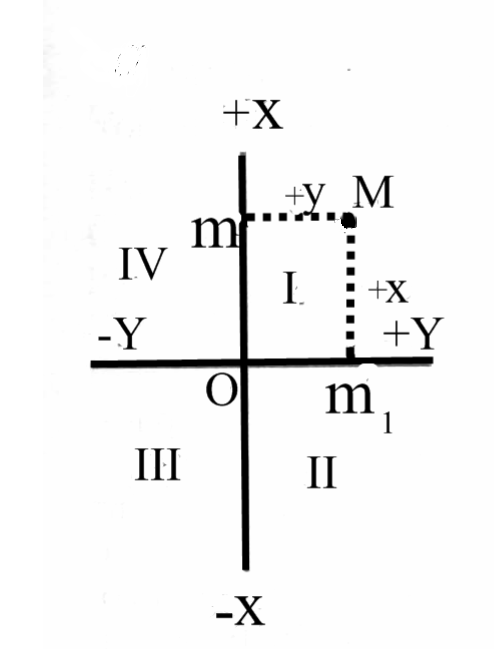 A) плоская прямоугольная система координатB) прямоугольная геодезическая система координатC) полюсная система координатD) прямоугольная пространственная система координатE) система координат Декарта95. Какая система координат изображена на рисунке? 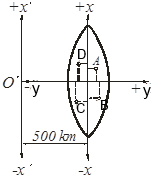 A) зональная система координат Гаусса-КрюгераB) полюсная система координатC) прямоугольная система координатD) геодезическая система координатE) астрономическая  система координат96. Определите названия углов ориентирования показанные на рисунке.  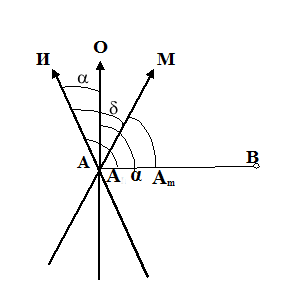 A) A  –истинный азимут, - дирекционный угол, A m-магнитный азимут,  - сближение меридианов, - угол склонения B) A  – дирекционный угол,  - истинный азимут, A m - угол склонения,  - сближение меридианов, - магнитный азимутC) A  - истинный азимут,  - дирекционный угол, A m - магнитный азимут, - угол склонения, - сближение меридианов D) A – угол склонения,  - дирекционный угол, A m –магнитный азимут,  - истинный азимут,  - сближение меридианов E) A - истинный азимут,  - дирекционный угол, A m - магнитное склонение,  -сближение меридианов,  - магнитный азимут97. Какой способ нивелировании показано на рисунке? 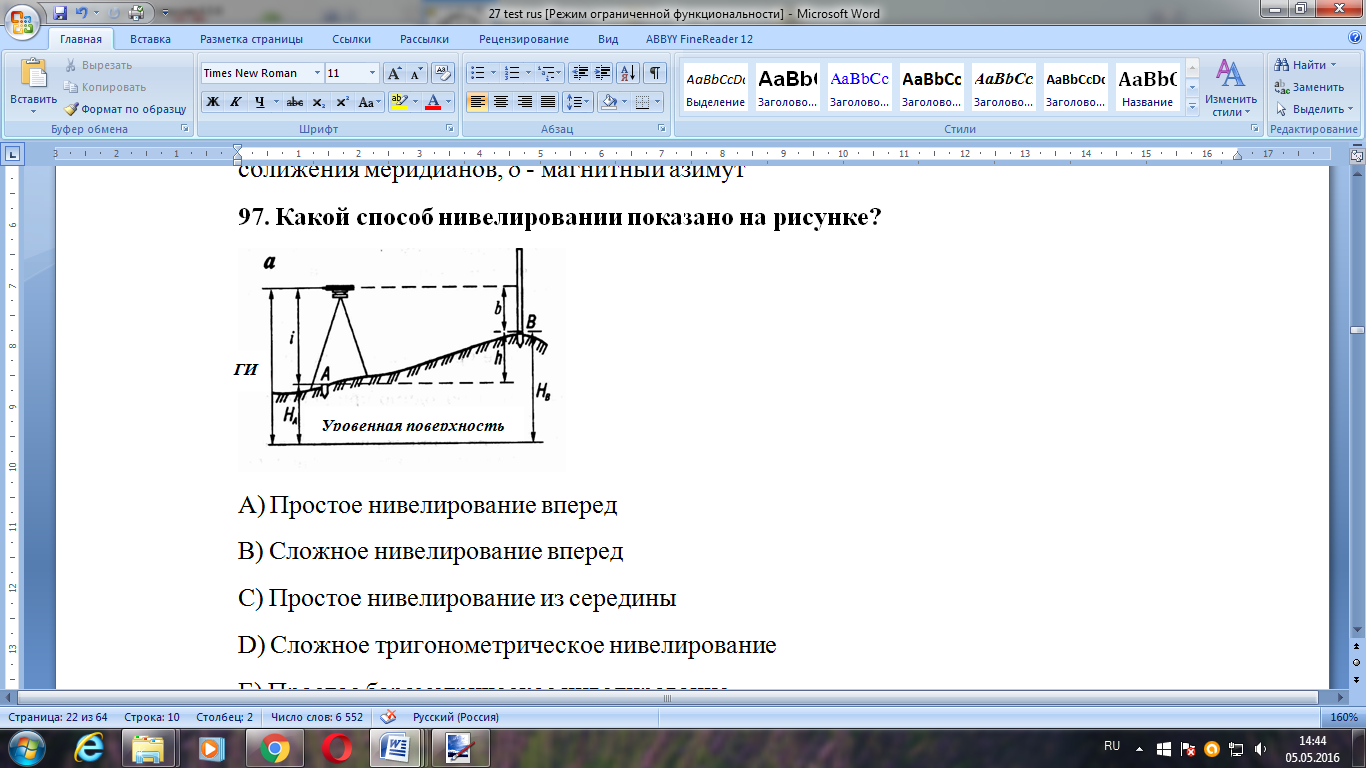 A) Простое нивелирование вперед B) Сложное нивелирование впередC) Простое нивелирование из серединыD) Сложное тригонометрическое нивелированиеE) Простое барометрическое нивелирование98. По какой формуле вычисляется коллимационная ошибка? A)   B)   C)  D)   E)  99.  По какой формуле вычисляется горизонт инструмента? A) ГИ=HRpA +a B) ГИ = HRpA –b C) ГИ = HRpA-(a+b)  D) ГИ = HRpA-a E) ГИ = HRpA+2a 100. Какой способ нивелирования показано на рисунке? 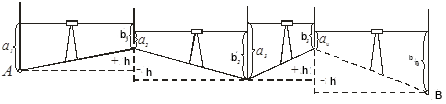 A) Сложное нивелирование из середины B) Простое нивелирование из серединыC) Сложное тригонометрическое нивелирование D) Сложное нивелирование впередE) Простое нивелирование вперед 